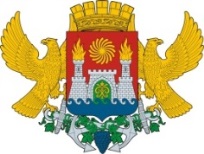 АДМИНИСТРАЦИЯ ГОРОДСКОГО ОКРУГА С ВНУТРИГОРОДСКИМ ДЕЛЕНИЕМ«ГОРОД МАХАЧКАЛА»Муниципальное бюджетное  дошкольное образовательное учреждениеЦентр развития ребенка детский сад №7         --------------------------------------------------------------------------------------------------------------------                             ул. Ирчи Казака 20 а г. Махачкала  Республика Дагестан ,367030, тел (8722) 51-82-77                                                  e-mail: mkl-mdou07@yandex.ru   ОГРН 1070561000135, ИНН0561055118,КПП 057101001, ОКПО 95327092« 0 2 »	 сентября    2019г.                                                                                                               №_____ПРИКАЗ«О создании бракеражной комиссии для осуществления контроля за организацией питания воспитанников МДБОУ «ЦРР ДС 7»
 на 2019 – 2020 учебный год»         С целью осуществления контроля за объемом и качеством оказываемых услуг по организации питания детей: качеством доставляемых продуктов; соблюдением технологии приготовления пищи; использования качественного ассортимента продуктов питания и соблюдением санитарно-гигиенических требований при приготовлении и раздаче пищи в МБДОУПРИКАЗЫВАЮ:1.     Создать бракеражную комиссию для осуществления контроля над организацией питания воспитанников в составе:Председатель комиссии: Магомедова А.М., заведующий МБДОУ;Члены комиссии: Алиханова М.А., медицинская диетическая сестра;
Ибрагимова  Н, шеф-повар;   Омарова Д.К.-воспитатель2.     Обеспечить ежедневный контроль  за качеством поступающих продуктов,  за условиями их хранения, соблюдением всех гигиенических и технологических требований при приготовлении и раздачи пищи.3.     Оценку качества приготовленных блюд проводить перед каждой раздачей пищи по органолептическим показателям с отметкой в бракеражном журнале.4.     Возложить ответственность за  ведение журналов бракеража:- скоропортящихся пищевых продуктов, поступающих на пищеблок на  Латипову Н. кладовщика;- готовой кулинарной продукции на Алиханову М..А., медицинскую диетическую сестру.5.     Работа бракеражной комиссии регламентируется положением о бракеражной комиссии МБДОУ, утвержденным Советом МДОУ.6. Утвердить план работы бракеражной комиссии на 2019 – 2020 учебный год.6. Контроль исполнения приказа оставляю за собой.Заведующий МБДОУ «ЦРР ДС №7»                           А.М. Магомедова С приказом ознакомлены: